


Afin de pouvoir vous représenter efficacement dans les conseils de classe en tant que parent correspondant, je sollicite votre participation à ce questionnaire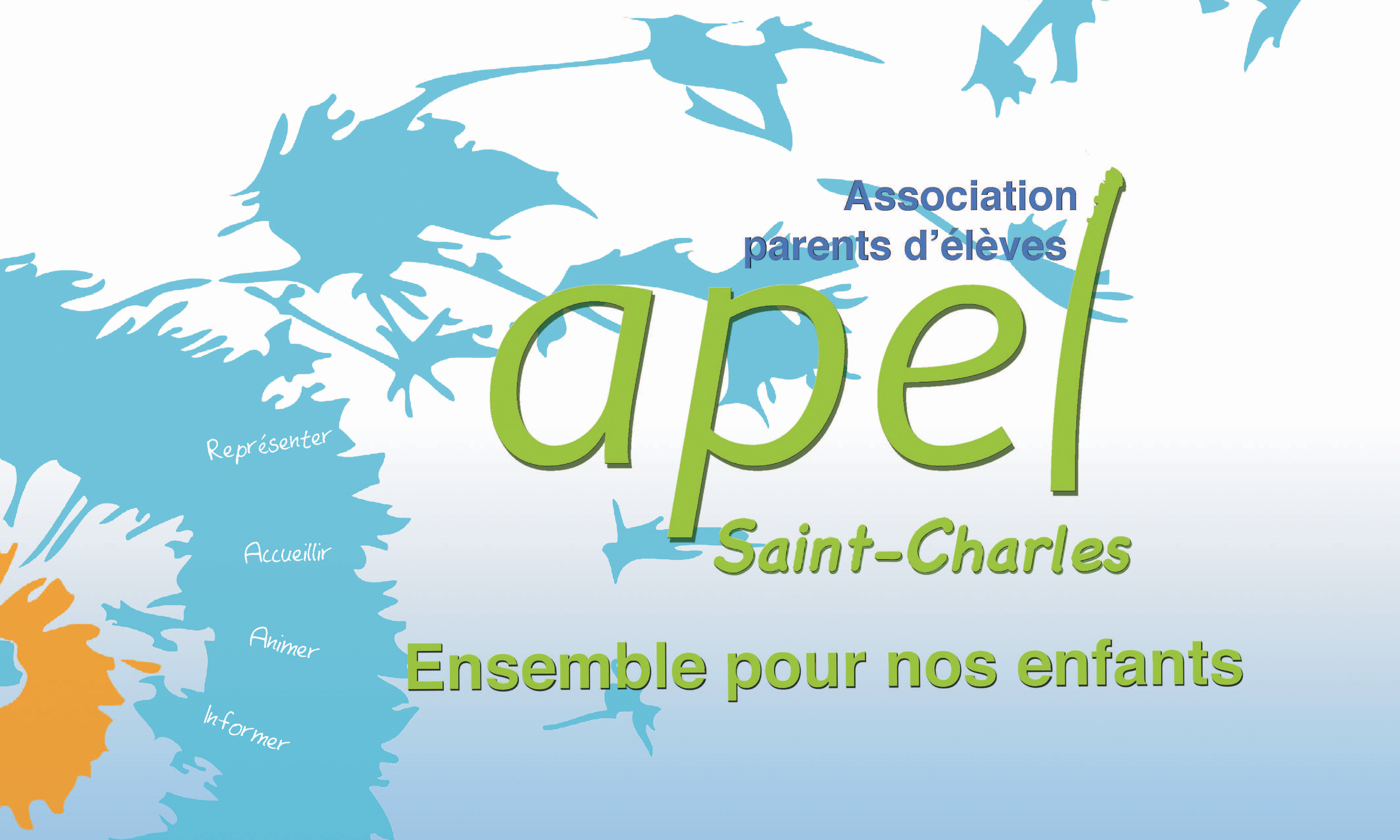 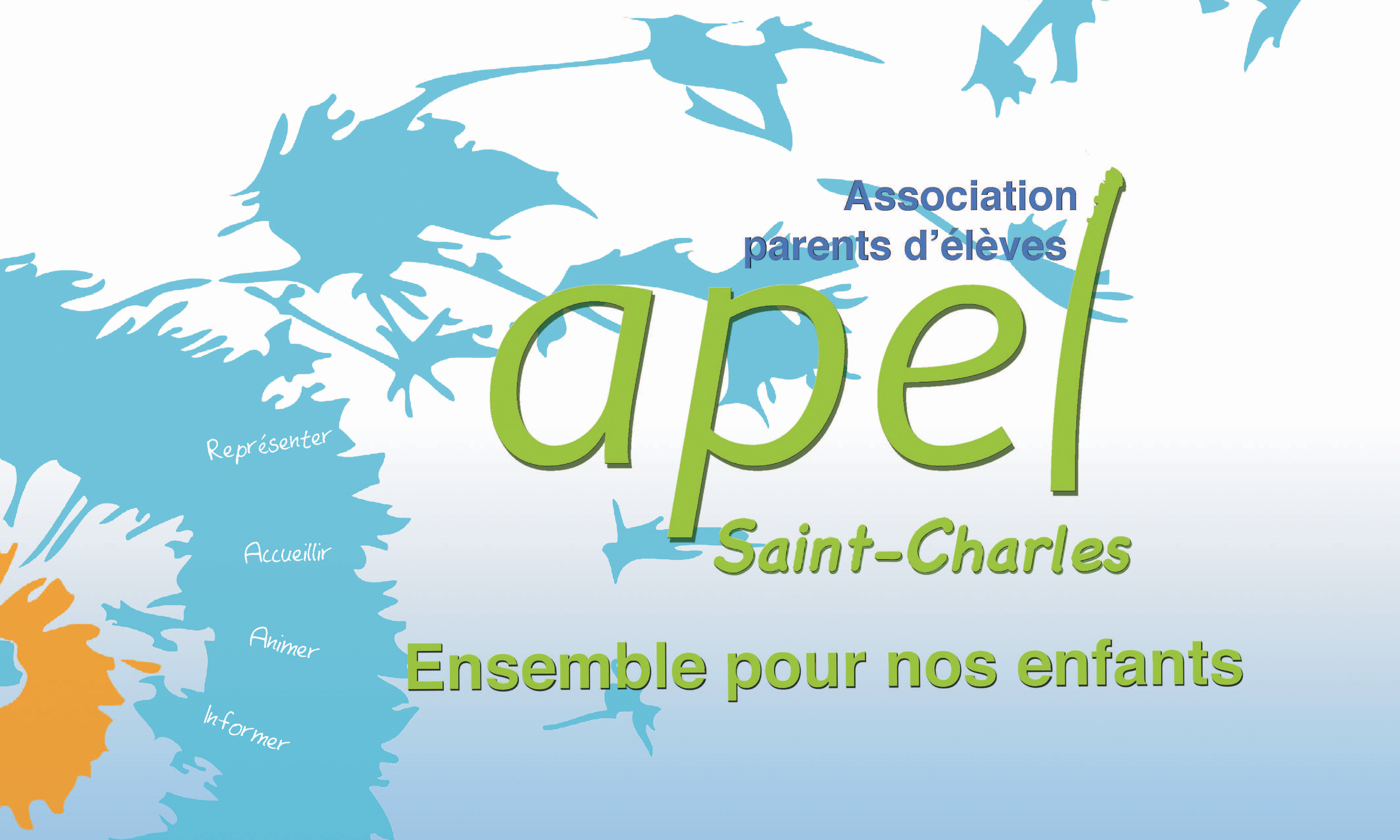 Nom du Parent Correspondant …………………………….	Classe de ……….  Tel :                                                                            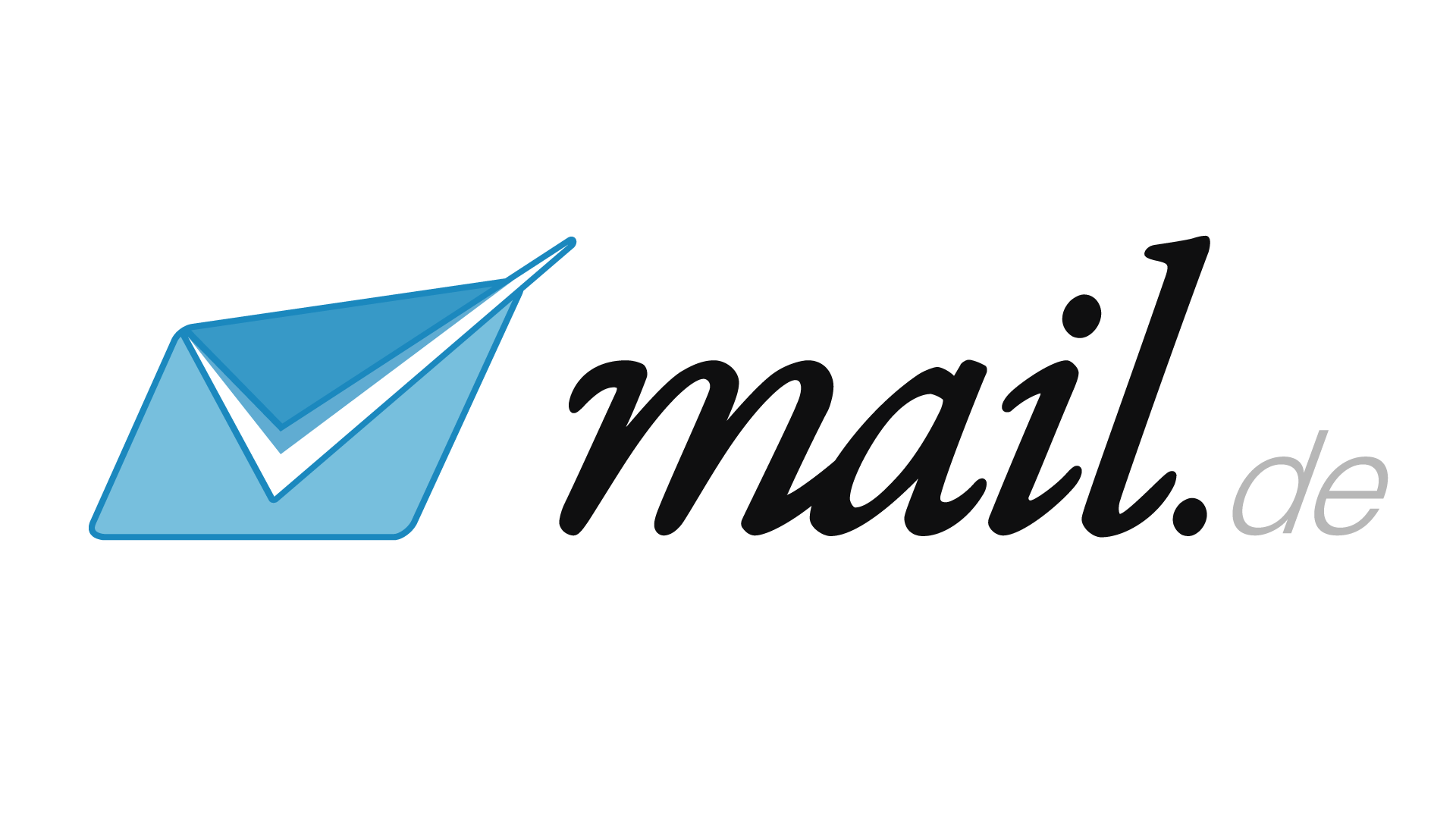 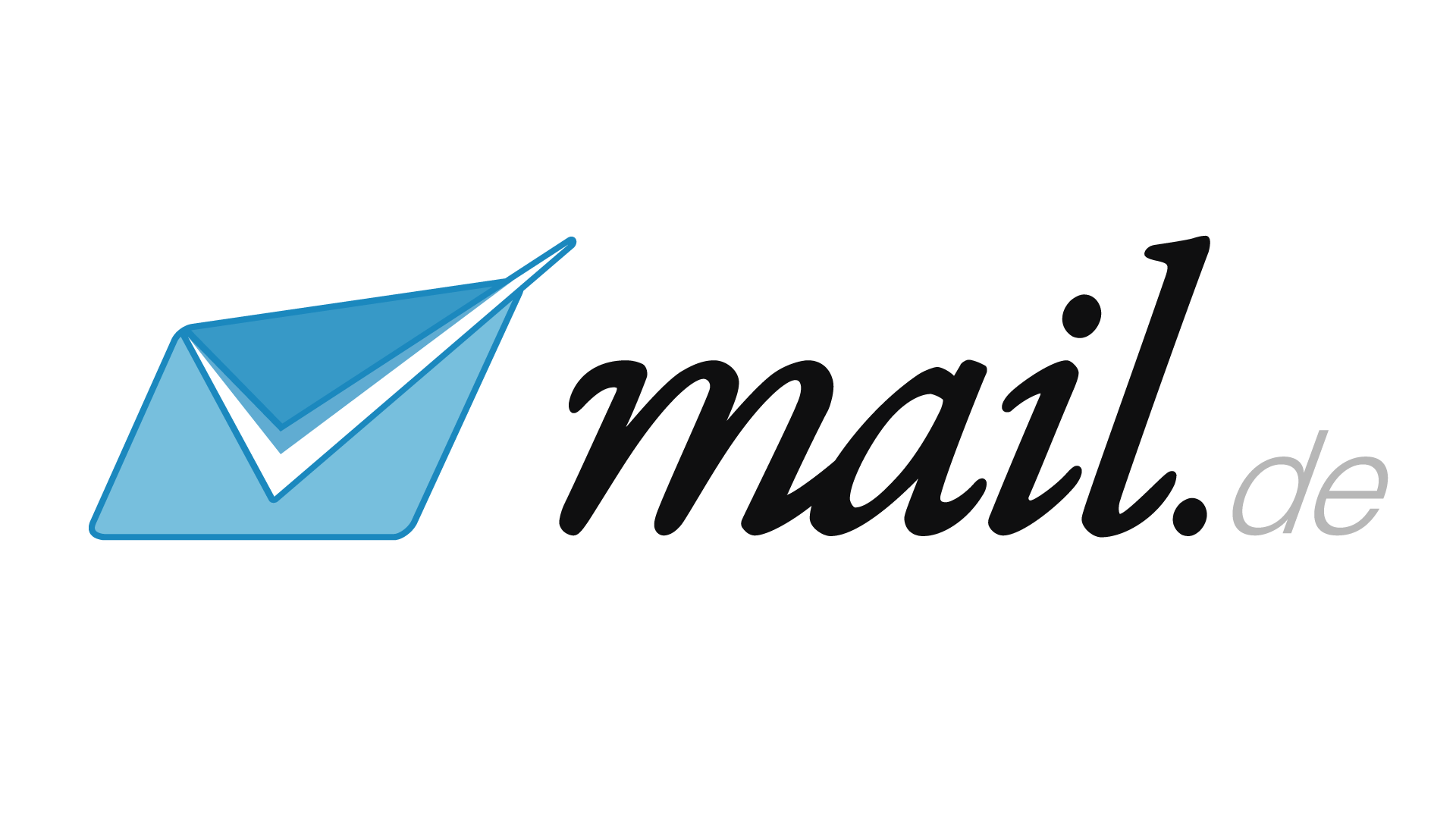 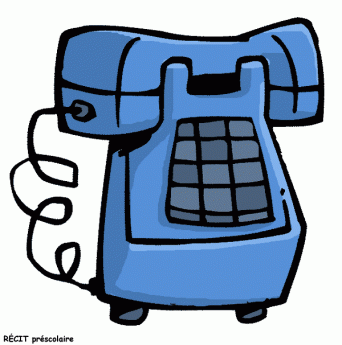 Si vous souhaitez le diffuser                            				    diffusion obligatoirePREPARATION DU CONSEIL DE CLASSE DU COLLEGE1ER TRIMESTRE : LE ……….QUESTIONNAIRE DESTINE AUX PARENTS UNIQUEMENT(A retourner avant le ……………………… sous enveloppe cachetée par l’intermédiaire de votre enfant ou par mail)Nom du/des parents : ……………………………………………………………………………….Mail du/des parents : ………………………………………………………………………………..Nom et prénom de l’enfant : …………………………………………………………………….Interne : oui  	                non 1/ D’après votre enfant, l’ambiance de la classe est-elle propice à la qualité du travail ? Oui 	non ………………………………………………………………………………………………………………………………………………2/ Existe-t-il de l’entraide dans la classe ?Oui 	non ………………………………………………………………………………………………………………………………………………3/ Votre enfant se sent-il bien intégré dans la classe ?Oui 	non ………………………………………………………………………………………………………………………………………………4/ Pensez-vous que le travail demandé à la maison soit :Insuffisant 		      suffisant 	                              trop important 5/Combien de temps consacre-t-il à son travail ?Chaque soir ?..........................................................................................................Chaque week end ?................................................................................................             6/Votre enfant éprouve-t-il des difficultés dans certaines matières ?Si oui lesquelles ?    ………………………………………………………………………………………………………………………………………………………………………………………………………………………………………………………………………………………………………………………………………………..7/ Quand votre enfant éprouve une difficulté, quelles démarches avez-vous entrepris ?Mettez-vous un mot dans le carnet de liaison à l’intention du professeur principal, du professeur concerné ?Demandez-vous un rendez-vous au professeur concerné ou au responsable de division ou au responsable d’internat ?Autres8/ Etes-vous venu ou avez vous l’intention de venir aux différentes réunions de parents (réunion de rentrée, parents/enseignants..) ?………………………………………………………………………………………………………………………………………………………………………………………………………………………………………………9/ Votre enfant bénéficie-t-il d’heures de soutien extérieures au collège ?Oui 	non Si oui, dans quelles matières ?...........................................................................Combien d’heures ?...........................................................................................10/ Votre enfant a-t-il des activités extérieures ?Fréquence ? ………………………………………………………………………………………………….11/ Souhaitez-vous me communiquer des informations relatives à votre enfant qui pourraient être utiles pour la préparation du conseil de classe ? (Problème familial, problème de santé, inquiétude, stress….)………………………………………………………………………………………………………………………………………………………………………………………………………………………………………………………………………………………………………………………………………………………………………12/ Autre(s) remarque(s) ou question(s) : ……………………………………………………………………………………………………………………………………………………………………………………………………………………………………………………………………………………………………………………………………………………………………………..Seules les questions relatives à la scolarité des élèves seront traitées au conseil de classe. Néanmoins, pour toutes autres questions (restauration, transport) je reste à votre écoute pour faire le relais entre vous et l’APEL